RESPONSIBILITIES AND PLANNINGTRANSPORT VEHICLES AND FACILITIES12 	Dogs are not transported in the same pen as 	2 	If the journey is likely to exceed 24 hours, 	 records of the date and time of access to water, inspections and subsequent actions andemergency contacts are provided to the transporter. These records are updated and passed on to the next person in charge for the duration of the journey3 	Pigs are prepared, inspected and selected as 	being ‘fit for the intended journey’.4. 	The livestock crate is inspected immediately 	before departure, to ensure that doors are closedand securedPRE-TRANSPORT SELECTION OF PIGS5 	Pigs are not loaded  if they are: 	•	unable to bear weight on all legs; or•	severely emaciated; or•	visibly dehydrated; or•	showing visible signs of severe injury or distress; or•	suffering from conditions that are likely to cause increased pain or distress during transport; or•	blind in both eyes; or•	in the last four weeks of pregnancy (unless the time off water and journey is less than four hours duration and the destination is directly to another property)unless under veterinary advice6 	Pigs that are not fit to load are managed, treated 	or humanely destroyed promptly8   Vehicles and facilities are appropriate for pigs; 	with effective airflow and flooring that minimisesthe likelihood of slipping or falling or injury; free from internal protrusions and other objects that could cause injury; and with sufficient vertical clearance to minimise the likelihood of injury9. 	 The ramp and the vehicle are properly aligned, 	     so any gap between them is narrow enough to minimise the likelihood of injury during loadingand unloadingLOADING AND OFF LOADING OF PIGS10 	Loading density minimises risk to pigs and 	considers their class, size and body condition,the predicted climatic conditions, the nature of the journey and the design and capacity of the vehicle.11 	Pigs are segregated according to their class 	and size; general health, level of aggression;and the nature of the journey to minimise risks to their welfare.12 	Pigs are handled appropriately and 	competently. They are:•	not lifted by only the head, ears, neck or tail; or•	not lifted off the ground by a single leg, unless they weigh less than 15 kgs•	supported and secured if lifted mechanically;•	not thrown or dropped;•	not unreasonably struck, punched or kicked;•	not dragged if they can’t stand, (except for emergency handling, lifting, treatment or destruction).13 	Electric prodders are not used unless:	 •	individual pigs weigh 60 kgs (live weight)or more; and•	other reasonable action to cause movement have failed; and•	there is reasonable risk to the safety of the driver or the pig(s)14 	Electric prodders  are not used: 	•	on genital, anal or facial areas; or•	on pigs under three months of age; or•	on pigs that are unable to move away; or•	excessively on a pig.TIME OFF WATER, JOURNEYS AND SPELLS15 	Transport and spell times comply with the table 	below and the criteria for calculating time offwater and journey duration are applied an metNotes•	If pigs are unloaded and provided with water for less than 4 hours, their time off water, is not reduced.•	If water is provided for between 4 and 24 hours, the time for which such access was provided is deducted from the time off water.•	The time off water is calculated by adding: assembly time; time in a holding facility prior to loading; loading; time on a vehicle; unloading; holding in a handling facility during transit or at a destination until water is provided.16	If pigs are spelled for the duration stated in the table above, the transport process is deemed to be completed and another transport process can be undertaken.17 	Journey time is only extended to 72 hours if:•	pigs have access to water and food on the vehicle within every 24 hours; and•	there is space for all pigs to lie down; and•	the pigs are regularly assessed to be fit for the remainder of the intended journey; and•	the pigs are provided with water, food and rest for 24 hours before another journey.18 	Time off water minimises risks to pigs and takes 	into account:• increased risk of journeys close to the maximum time off water;• assessment that the pigs are fit for the remainder of the journey;• climatic conditions, especially heat or cold;• the class of pigs, especially if weak, pregnant, recently having given birth, lactating or immature; and• the nature of the intended journey19 	In the absence of records, on arrival at their 	destination, pigs are watered within themaximum time off water for their class and, if their maximum time off water is reached, spelled before commencing another journeyHUMANE DESTRUCTION20 	If a pig is killed, it is done in a manner which 	results in rapid loss of consciousness followedby death while unconscious21 	Pigs are killed by a person who is competent in 	the method of killing. If there is no competentperson available and the person in charge of the pig at the time considers that he iscapable of killing it humanely and if it is in the welfare interest of the pig, he may kill it.20 	Weak, ill or injured pigs are identified to the 	 receiver and separated for rest and recovery, treatment, or humane destruction promptly.21 	A pig which has been killed is checked to 	ensure that it is dead22 	Blunt trauma is only used to kill pigs weighing 	under 15 kg and is a single blow to the head.Pigs are not killed by cutting their throatsDURING THE JOURNEY23 	Pigs are inspected: 	• on the vehicle before departure; and• within the first hour of the journey; and• at least every 3 hours or at each driver rest stop, whichever comes first,• each time the vehicle stops for a change of driver or vehicle; and• at unloading;to assess them as being fit for the journey24 	If a pig is distressed or injured, it is attended to 	at the first reasonable opportunity25 	The impact of severe weather is minimised 	during transportON ARRIVAL AT THE DESTINATION26 	The receival yard is inspected before 	unloading, to ensure access and sufficientspace for the pigs27 	The receiver is notified of the arrival of the pigs 	(if possible) and, if the journey was over 24hours, provided with the. Weak, ill or injured pigs are promptly identified to the receiverand separated for rest and recovery, treatment, or destruction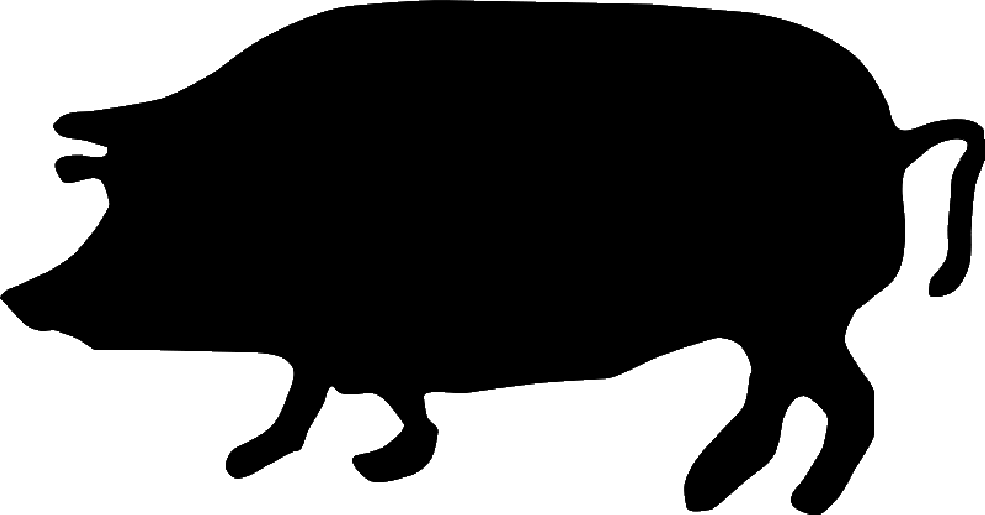 Australian Livestock TransportStandards and GuidelinesPig Transport ChecklistThis check list applies from the time pigs are assembled for transport until they are unloaded, and fed and watered or killed at their destination. It is a series of outcome statements based on Livestock Transport Standards as they apply to pigs. These are the criteria that inspectors will use whenthey conduct a routine inspection of arrangements.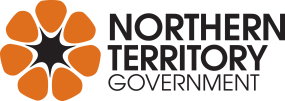   DEPARTMENT OF                                                                                                                                                                                                            PRIMARY INDUSTRY AND FISHERIESClassMaximum time off waterMinimum Spell durationPigsLactating sows and piglets Weaners24 hours12 hours12 hours12 hours12 hours12 hours